от 7 июня 2021 года									           № 617Об установлении тарифов на платные услуги, оказываемые 
муниципальным автономным учреждением «Физкультурно-оздоровительный комплекс «Атлант» в г. Шахунья» В соответствии с Федеральным законом от 06.10.2003 № 131-ФЗ «Об общих принципах  организации местного самоуправления в Российской Федерации», Уставом городского округа город Шахунья Нижегородской области, решением Совета депутатов городского округа город Шахунья Нижегородской области от 22.02.2019 
№ 25-13 «Об утверждении Положения  о порядке  установления цен (тарифов) на товары (услуги) муниципальных  предприятий, организаций, учреждений, городского округа город Шахунья» и на основании обращения  муниципального автономного учреждения «Физкультурно-оздоровительный комплекс «Атлант» в г. Шахунья», администрация городского округа город Шахунья Нижегородской области 
п о с т а н о в л я е т:1. Установить тарифы на платные услуги, оказываемые муниципальным автономным учреждением «Физкультурно-оздоровительный комплекс «Атлант» в 
г. Шахунья», согласно приложению к настоящему постановлению.2. Настоящее постановление вступает в силу со дня его официального опубликования на официальном сайте администрации городского округа город Шахунья Нижегородской области.3. Начальнику общего отдела администрации городского округа город Шахунья Нижегородской области обеспечить размещение настоящего постановления в газете «Знамя труда» и на официальном сайте администрации городского округа город Шахунья Нижегородской области.4. Контроль за исполнением настоящего постановления возложить на первого заместителя главы администрации городского округа город Шахунья Нижегородской области А.Д.Серова.Глава местного самоуправлениягородского округа город Шахунья						          Р.В.КошелевПриложениек постановлению администрациигородского округа город Шахунья Нижегородской областиот 07.06.2021 г. № 617 Тарифы на платные услуги, оказываемые муниципальным автономным учреждением «Физкультурно-оздоровительный комплекс «Атлант» в г. Шахунья»_______________________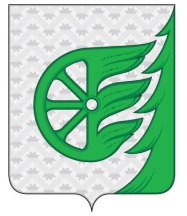 Администрация городского округа город ШахуньяНижегородской областиП О С Т А Н О В Л Е Н И Е№ п/пНаименование услугиЕдиница измеренияДля населения и бюджетных организаций, руб.Для прочих потребителей, руб.1.Услуги автомобиля «Mersedes-Benz 223206»  1 час1560,001700,002.Услуги автобуса «ГАЗ-А65R33»1 час1600,001745,00